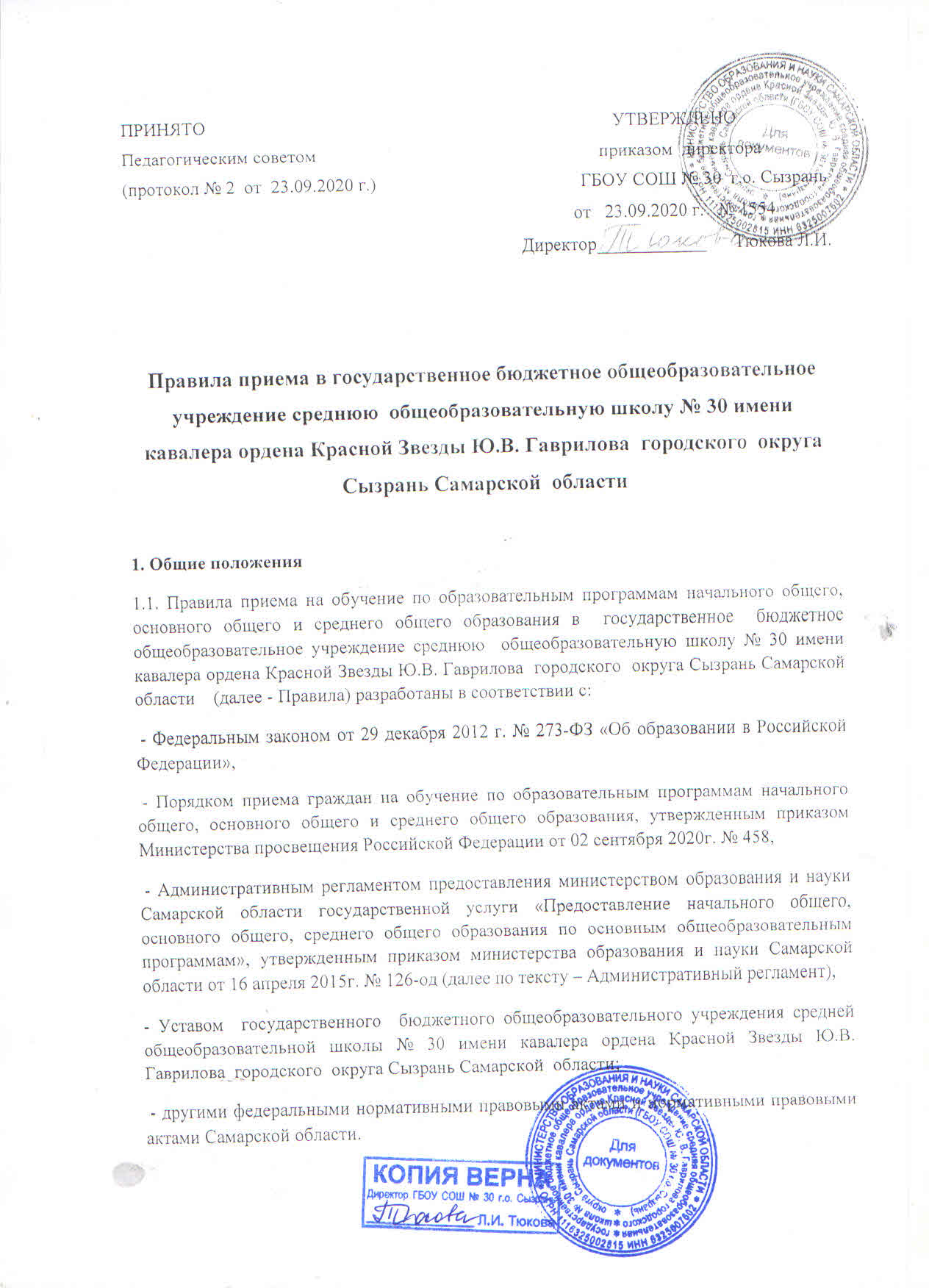 1.2. Настоящие Правила регламентируют правила приема граждан Российской Федерации (далее - граждане, дети) в  государственное  бюджетное общеобразовательное учреждение среднюю  общеобразовательную школу № 30 имени кавалера ордена Красной Звезды Ю.В. Гаврилова  городского  округа Сызрань Самарской  области  на обучение по образовательным программам начального общего, основного общего и среднего общего образования (далее соответственно - образовательная организация, основные общеобразовательные программы). 1.3. Прием на обучение по основным общеобразовательным программам за счет средств бюджетных ассигнований федерального бюджета, бюджетов субъектов Российской Федерации и местных бюджетов проводится на общедоступной основе, если иное не предусмотрено Федеральным законом от 29 декабря 2012 г. N 273-ФЗ "Об образовании в Российской Федерации". Предельный возраст обучающихся не ограничивается. 1.4. Прием иностранных граждан и лиц без гражданства, в том числе соотечественников, проживающих за рубежом, в образовательную организацию на обучение по основным общеобразовательным программам за счет бюджетных ассигнований бюджета Самарской области осуществляется в соответствии с международными договорами Российской Федерации,  Федеральным законом от 29 декабря 2012 года № 273-ФЗ «Об образовании в Российской Федерации», Порядком приема граждан на обучение по образовательным программам начального общего, основного общего и среднего общего образования, утвержденным приказом Министерства просвещения Российской Федерации от 02 сентября 2020г. № 458 и настоящими Правилами. 1.5. Образовательная организация обеспечивает прием на обучение по основным общеобразовательным программам всех граждан, имеющих право на получение общего образования соответствующего уровня, если иное не предусмотрено Федеральным законом от 29 декабря 2012 г. № 273-ФЗ «Об образовании в Российской Федерации», и на закрепленной за образовательной организацией территории, в соответствии с Постановлением Администрации г.о.Сызрань о закреплении о закреплении образовательных организаций за конкретными территориями городского округа Сызрань Самарской области. 1.6. Прием в общеобразовательную организацию осуществляется в течение всего учебного года при наличии свободных мест. 1.7. Правила приема в ГБОУ СОШ № 30 г.о.Сызрань на обучение по основным общеобразовательным программам в части, не урегулированной законодательством об образовании, устанавливаются общеобразовательной организацией самостоятельно.2. Организация приема на обучение по программам начального общего, основного общего и среднего общего образования2.1. Прием граждан в образовательную организацию для обучения по основным общеобразовательным программам начального общего, основного общего, среднего общего осуществляется без вступительных испытаний (процедур отбора), на принципах равных условий приема для всех поступающих, за исключением лиц, которым в соответствии с Федеральным законом предоставлены особые права (преимущества) при приеме на обучение. Организация   индивидуального отбора при приеме в образовательную организацию для получения основного общего и среднего общего образования с углубленным изучением отдельных учебных предметов или для профильного обучения допускается в случаях и в порядке, которые предусмотрены законодательством субъекта Российской Федерации (Часть 5 статьи 67 Федерального закона от 29 декабря 2012 г. N 273-ФЗ "Об образовании в Российской Федерации"). 2.2. В приеме в образовательную организацию может быть отказано только по причине отсутствия в ней свободных мест, за исключением случаев, предусмотренных частями 5 и 6 статьи 67 и статьей 88 Федерального закона от 29 декабря 2012 г. N 273-ФЗ "Об образовании в Российской Федерации". В случае отсутствия свободных мест в образовательной организации родители (законные представители) ребенка для решения вопроса о его устройстве в образовательную организацию обращаются в Западное управление министерства образования и науки Самарской области. Отказ в приеме заявления граждан по причине отсутствия свободных мест не допускается. 2.3. Родители (законные представители) несовершеннолетних  обучающихся имеют право выбирать до завершения получения ребенком основного общего образования с учетом мнения ребенка, а также с учетом рекомендаций психолого-медико-педагогической комиссии (при их наличии) формы получения образования и формы обучения, организации, осуществляющие образовательную деятельность, язык, языки образования, факультативные и элективные учебные предметы, курсы, дисциплины (модули) из перечня, предлагаемого образовательной организацией. 2.4. Образовательная организация в рамках своей компетенции самостоятельно формирует контингент учащихся 1 классов в пределах, установленных санитарным законодательством, на основе организованного в автоматическом порядке электронного распределения мест в Учреждении. Комплектование осуществляется посредством автоматизированной системы управления региональной системой образования, аккумулирующей в электронной базе данных претендентов на получение места в Учреждении данные о детях, поставленных на очередь, и обеспечивающей в автоматизированном порядке электронное распределение мест в Учреждении. 2.5. Для обучения по программам начального общего образования в первый класс принимаются дети, достигшие по состоянию на 1 сентября текущего учебного года 6 лет и 6 месяцев при отсутствии противопоказаний по состоянию здоровья, но не позже достижения ими восьми лет. Прием детей, не достигших по состоянию на 1 сентября текущего учебного года 6 лет 6 месяцев, детей, возраст которых на 1 сентября текущего учебного года превышает 8 лет, осуществляется с разрешения учредителя в лице Западного управления министерства образования и науки Самарской области в установленном им порядке. Обучение детей, не достигших к 1сентября текущего учебного года 6 лет 6 месяцев, осуществляется с соблюдением всех гигиенических требований по организации обучения детей шестилетнего возраста. 2.6. Дети с ограниченными возможностями здоровья принимаются на обучение по адаптированной образовательной программе начального общего, основного общего и среднего общего образования только с согласия их родителей (законных представителей) и на основании рекомендаций психолого-медико-педагогической комиссии (Часть 3 статьи 55 Федерального закона от 29 декабря 2012 г. N 273-ФЗ "Об образовании в Российской Федерации"). Поступающие с ограниченными возможностями здоровья, достигшие возраста восемнадцати лет, принимаются на обучение по адаптированной образовательной программе только с согласия самих поступающих. Заключение психолого-медико-педагогической комиссии предоставляется для определения педагогическим коллективом форм и методов обучения ребенка, программ обучения, соответствующих уровню развития, подготовленности, способностям и состоянию здоровья ребенка, планирования учебной работы с учащимся. 2.7. Для обучающихся, нуждающихся в длительном лечении, детей-инвалидов, которые по состоянию здоровья не могут посещать образовательную организацию, на основании заключения медицинской организации и письменного обращения родителей (законных представителей) обучение по общеобразовательным программам организуется на дому  или в медицинских учреждениях. 2.8. В соответствии с Федеральным законом от 27 мая 1998г № 76-ФЗ «О статусе военнослужащих» право на первоочередное предоставление места в образовательной организации установлено для детей военнослужащих по месту жительства их семей. 2.9. В соответствии с Федеральным законом от 07 февраля 2011г. № 3-ФЗ «О полиции» право на первоочередное предоставление места в образовательную организацию по месту жительства независимо от формы собственности установлено для следующих категорий граждан:1) дети сотрудника полиции; 2) дети сотрудника полиции, погибшего (умершего) вследствие увечья или иного повреждения здоровья, полученных в связи с выполнением служебных обязанностей; 3) дети сотрудника полиции, умершего вследствие заболевания, полученного в период прохождения службы в полиции; 4) дети гражданина Российской Федерации, уволенного со службы в полиции вследствие увечья или иного повреждения здоровья, полученных в связи с выполнением служебных обязанностей и исключивших возможность дальнейшего прохождения службы в полиции; 5) дети гражданина Российской Федерации, умершего в течение одного года после увольнения со службы в полиции вследствие увечья или иного повреждения здоровья, полученных в связи с выполнением служебных обязанностей, либо вследствие заболевания, полученного в период прохождения службы в полиции, исключивших возможность дальнейшего прохождения службы в полиции; 6) дети, находящиеся (находившимся) на иждивении сотрудника полиции, гражданина Российской Федерации, указанных в абзацах с первого по пятый настоящего пункта. 7) дети сотрудников органов внутренних дел, не являющихся сотрудниками полиции. 2.10. В соответствии с Федеральным законом от 30 декабря 2012г № 283-ФЗ «О социальных гарантиях сотрудникам некоторых федеральных органов исполнительной власти и внесении изменений в отдельные законодательные акты Российской Федерации» право на первоочередное предоставление места в образовательную организацию по месту жительства установлено для детей сотрудников, имеющих специальные звания и проходящих службу в учреждениях и органах уголовно-исполнительной системы, федеральной противопожарной службе Государственной противопожарной службы, органах по контролю за оборотом наркотических средств и психотропных веществ и таможенных органах Российской Федерации (далее - сотрудники), граждан Российской Федерации, уволенных со службы в учреждениях и органах уголовно-исполнительной системы,  федеральной противопожарной службе Государственной противопожарной службы, органах по контролю за оборотом наркотических средств и психотропных веществ, таможенных органах Российской Федерации, а именно: 1) дети сотрудника; 2) дети сотрудника, погибшего (умершего) вследствие увечья или иного повреждения здоровья, полученных в связи с выполнением служебных обязанностей; 3) дети сотрудника, умершего вследствие заболевания, полученного в период прохождения службы в учреждениях и органах; 4) дети гражданина Российской Федерации, уволенного со службы в учреждениях и органах вследствие увечья или иного повреждения здоровья, полученных в связи с выполнением служебных обязанностей и исключивших возможность дальнейшего прохождения службы в учреждениях и органах; 5) дети гражданина Российской Федерации, умершего в течение одного года после увольнения со службы в учреждениях и органах вследствие увечья или иного повреждения здоровья, полученных в связи с выполнением служебных обязанностей, либо вследствие заболевания, полученного в период прохождения службы в учреждениях и органах, исключивших возможность дальнейшего прохождения службы в учреждениях и органах; 6) дети, находящимся (находившимся) на иждивении сотрудника, гражданина Российской Федерации, указанных в пунктах с 1 по 5 настоящего пункта. 2.11. В соответствии с ч. 3.1. статьи 67 Федерального закона от 29.12.2012 г. № 273-ФЗ «Об образовании в Российской Федерации» дети,  проживающие в одной семье и имеющие общее место жительство, имеют право преимущественного приема в образовательную организацию на обучение по основным общеобразовательным программам начального общего образования при условии, если в образовательной организации обучаются их братья и (или) сестры. Документами, подтверждающими проживание детей в одной семье и общее место жительства на территории, закрепленной за ГБОУ СОШ № 30 г. о. Сызрань, являются: - свидетельство о регистрации по месту жительства (месту пребывания) обучающегося (брата и (или) сестры), - свидетельство о рождении, в котором указаны родители ребенка (брата и (или) сестры), - документы, подтверждающие родство. 2.12. В соответствии с Федеральным законом «Об образовании в Российской Федерации» преимущественным правом приема в образовательную организацию пользуются следующие категории граждан: 2) дети-сироты и дети, оставшиеся без попечения родителей; 3) дети военнослужащих, проходящих военную службу по контракту; 4) дети государственных гражданских служащих и гражданского персонала федеральных органов исполнительной власти, в которых федеральным законом предусмотрена военная служба; 5) дети граждан, которые уволены с военной службы по достижении ими предельного возраста пребывания на военной службе, по состоянию здоровья или в связи с организационно-штатными мероприятиями и общая продолжительность военной службы которых составляет двадцать лет и более; 6) дети военнослужащих, погибших при исполнении ими обязанностей военной службы или умерших вследствие увечья (ранения, травмы, контузии) или заболевания, полученных ими при исполнении обязанностей военной службы; 7) дети Героев Советского Союза, Героев Российской Федерации и полных кавалеров ордена Славы; 8) дети сотрудников органов внутренних дел, не являющихся сотрудниками полиции; 9) дети граждан, которые уволены со службы в органах внутренних дел по достижении ими предельного возраста пребывания на службе в органах внутренних дел, по состоянию здоровья или в связи с организационно- штатными мероприятиями и общая продолжительность службы которых составляет двадцать лет и более; 10)дети сотрудников органов внутренних дел, погибших или умерших вследствие увечья или иного повреждения здоровья, полученных в связи с исполнением служебных обязанностей, либо вследствие заболевания, полученного в период прохождения службы в органах внутренних дел, дети, находящиеся на иждивении указанных лиц; 11) дети прокурорских работников, погибших или умерших вследствие увечья или иного повреждения здоровья, полученных ими в период службы в органах прокуратуры либо после увольнения вследствие причинения вреда здоровью в связи с их служебной деятельностью; 12) иные лица в случаях, установленных федеральными законами. 2.13. Прием в первый класс детей, являющихся воспитанниками структурных подразделений, реализующих программы дошкольного образования, «Детский сад» ГБОУ СОШ №30 г.о. Сызрань, осуществляется в порядке перевода на основании заявления родителей (законных представителей) ребенка в соответствии с настоящими Правилами. 2.14. С целью проведения приема граждан для получения общего образования соответствующего уровня образовательная организация размещает на официальном сайте образовательной организации в информационно-коммуникационной сети «Интернет» и информационном стенде Учреждения распорядительный акт Администрации г.о.Сызрань, издаваемый не позднее 15 марта текущего года, о закреплении образовательных организаций за конкретными территориями городского округа в течение 10 календарных дней с момента его издания. 2.15. Образовательная организация с целью проведения организованного приема граждан в первый класс размещает на информационном стенде, на официальном сайте в сети "Интернет" информацию о количестве мест в первых классах не позднее 10 календарных дней с момента издания распорядительного акта Администрации г.о.Сызрань о закреплении территорий за государственными бюджетными образовательными учреждениями, расположенными на территории городского округа Сызрань Самарской области; о наличии свободных мест в первых классах для приема детей, не проживающих на закрепленной территории, не позднее 5 июля текущего года. 2.16. С целью ознакомления поступающего и (или) его родителей (законных представителей) с уставом, с лицензией на осуществление образовательной деятельности, со свидетельством о государственной аккредитации, с образовательными программами и другими документами, регламентирующими организацию и осуществление образовательной деятельности, права и обязанности обучающихся образовательная организация размещает данные документы на информационном стенде образовательной организации (и/или в приемной кабинета директора), официальном сайте Учреждения в сети «Интернет». (Часть 2 статьи 55 Федерального закона от 29 декабря 2012 г. N 273-ФЗ "Об образовании в Российской Федерации"). 2.17. До начала приема граждан образовательная организация устанавливает и закрепляет приказом лицо, ответственное за прием документов и график приема заявлений и документов. Приказ о назначении ответственных лиц за прием заявлений и документов от граждан, о графике приема заявлений и документов граждан размещаются на официальном стенде Учреждения, официальном сайте учреждения в сети «Интернет» в течение трех рабочих дней со дня издания приказа и утверждения графика приема заявлений. Все изменения в графике приема документов граждан утверждаются приказом директора Учреждения. Ответственное лицо за  прием заявлений и документов от граждан в своей деятельности руководствуется Порядком приема граждан на обучение по образовательным программам начального общего, основного общего и среднего общего образования, утвержденным приказом Министерства просвещения Российской Федерации от 02 сентября 2020г. № 458, Административным регламентом предоставления министерством образования и науки Самарской области государственной услуги «Предоставление начального общего, основного общего, среднего общего образования по основным общеобразовательным программам», утвержденным приказом министерства образования и науки Самарской области от 16 апреля 2015г. № 126-од. 2.18. Прием заявлений, документов граждан ведется в приемной директора Учреждения. 2.19. Прием заявлений о приеме на обучение в первый класс для детей, указанных в пунктах 2.8-2.11 настоящих Правил, а также проживающих на закрепленной территории, начинается 1 апреля и завершается не позднее 30 июня текущего года. Директор общеобразовательной организации издает распорядительный акт о приеме на обучение детей, указанных в абзаце первом настоящего пункта, в течение 3 рабочих дней после завершения приема заявлений о приеме на обучение в первый класс. 2.20. Для детей, не проживающих на закрепленной территории, прием заявлений о приеме на обучение в первый класс начинается 6 июля текущего года до момента заполнения свободных мест, но не позднее 5 сентября текущего года. 2.21. Образовательная организация, при окончании приема в первый класс всех детей, указанных в пунктах 2.8-2.11 настоящих Правил, а также проживающих на закрепленной территории, осуществляет прием детей, не проживающих на закрепленной территории, ранее 6 июля текущего года. 2.22. При приеме на обучение по имеющим государственную аккредитацию образовательным программам начального общего и основного общего образования выбор языка образования, изучаемых родного языка из числа языков народов Российской Федерации, в том числе русского языка как родного языка, государственных языков республик Российской Федерации осуществляется по заявлению родителей (законных представителей) детей. 2.23. Прием на обучение по основным общеобразовательным программам осуществляется по личному заявлению родителя (законного представителя) ребенка или поступающего, реализующего право, предусмотренное пунктом 1 части 1 статьи 34 Федерального закона. 2.24. Заявление о приеме на обучение по основным общеобразовательным программам и документы для приема на обучение подаются родителем (законным представителем) несовершеннолетнего, поступающим одним из следующих способов: - лично в образовательную организацию; -через операторов почтовой связи общего пользования заказным письмом с уведомлением о вручении; -в электронной форме электронной почты образовательной организации или электронной информационной системы образовательной организации, в том числе с использованием функционала официального сайта образовательной организации в сети Интернет или иным способом с использованием сети Интернет; -с использованием функционала (сервисов) региональных порталов государственных и муниципальных услуг, являющихся государственными информационными системами субъектов Российской Федерации, созданными органами государственной власти субъектов Российской Федерации (региональный портал государственных услуг Самарской области http:pgu.samregion.ru). 2.25. Родитель (законный представитель) несовершеннолетнего, поступающий после подачи  заявления о приеме на обучение по основным общеобразовательным программам в форме электронного документа с использованием информационно-телекоммуникационных сетей общего пользования сети Интернет, через региональный портал государственных услуг Самарской области http:pgu.samregion.ru предоставляет в образовательную организацию оригиналы документов в течение трех рабочих дней, не считая даты подачи заявления о приеме в образовательную организацию. 2.26. В заявлении о приеме на обучение родителем (законным представителем) ребенка или поступающим, реализующим право, предусмотренное пунктом 1 части 1 статьи 34 Федерального закона, указываются следующие сведения: - фамилия, имя, отчество (последнее – при наличии) ребенка или поступающего;- дата рождения ребенка или поступающего; - адрес места жительства и (или) адрес места пребывания ребенка или поступающего; - фамилия, имя, отчество (последнее – при наличии) родителя(ей) (законного(ых) представителя(ей) ребенка; - адрес места жительства и (или) адрес места пребывания родителя(ей) (законного(ых) представителя(ей) ребенка; - адреса(а) электронной почты, номер(а) телефона(ов) (при наличии) родителя(ей) (законного(ых) представителя(ей) ребенка или поступающего; - о наличии права внеочередного, первоочередного или преимущественного приема; - о потребности ребенка или поступающего в обучении по адаптированной образовательной программе и (или) в создании специальных условий для организации обучения и воспитания обучающегося с ограниченными возможностями здоровья в соответствии с заключением психолого-медико-педагогической комиссии (при наличии) или инвалида (ребенка-инвалида) в соответствии с индивидуальной программой реабилитации; - согласие родителя(ей) (законного(ых) представителя(ей) ребенка на обучение ребенка по адаптированной образовательной программе (в случае необходимости обучения ребенка по адаптированной образовательной программе); -согласие поступающего, достигшего возраста восемнадцати лет, на обучение по адаптированной образовательной программе (в случае необходимости обучения указанного поступающего по адаптированной образовательной программе); -язык образования (в случае получения образования на родном языке из числа языков народов Российской Федерации или на иностранном языке); -родной язык из числа языков народов Российской Федерации (в случае реализации права на изучение родного языка из числа языков народов Российской Федерации, в том числе русского языка как родного языка); -факт ознакомления родителя(ей) (законного(ых) представителя(ей) ребенка или поступающего с уставом, с лицензией на осуществление образовательной деятельности, со свидетельством о государственной аккредитации, с общеобразовательными программами и другими документами, регламентирующими организацию и осуществление образовательной деятельности, права и обязанности обучающихся; -согласие родителя(ей) (законного(ых) представителя(ей) ребенка или поступающего на обработку персональных данных; - другие сведения в соответствии с приложением №2 к Административному регламенту. 2.27. Форма заявления о приеме на обучение размещается на информационном стенде образовательной организации и официальном сайте образовательной организации в сети Интернет. 2.28. Для приема в образовательную организацию родитель(и) (законный(ые) представитель(и) ребенка или поступающий представляют следующие документы: -копию документа, удостоверяющего личность родителя (законного представителя) ребенка или поступающего; -копию свидетельства о рождении ребенка или документа, подтверждающего родство заявителя; -копию документа, подтверждающего установление опеки или попечительства (при необходимости); -копию документа о регистрации ребенка или поступающего по месту жительства или по месту пребывания на закрепленной территории или справку о приеме документов для оформления регистрации по месту жительства (в случае приема на обучение ребенка или поступающего, проживающего на закрепленной территории, или в случае использования права преимущественного приема на обучение по образовательным программам начального общего образования); -справку с места работы родителя(ей) (законного(ых) представителя(ей) ребенка (при наличии права внеочередного или первоочередного приема на обучение) или другие документы, подтверждающие право внеочередного или первоочередного приема на обучение; -копию заключения психолого-медико-педагогической комиссии (при наличии). При посещении образовательной организации и (или) очном взаимодействии с уполномоченными должностными лицами образовательной организации родитель(и) (законный(ые) представитель(и) ребенка предъявляет(ют) оригиналы документов, указанных в абзацах 2 – 5 настоящего пункта, а поступающий - оригинал документа, удостоверяющего личность поступающего. При приеме в образовательную организацию на обучение по общеобразовательным программам среднего общего образования представляется документ государственного образца об основном общем образовании (оригинал аттестата об основном общем образовании установленного образца), выданный в установленном порядке,  для иностранных граждан - документ, эквивалентный документу государственного образца об основном общем образовании на русском языке или вместе с нотариально заверенным в установленном порядке переводом на русский язык. Родитель(и) (законный(ые) представитель(и) ребенка, являющегося иностранным гражданином или лицом без гражданства, дополнительно предъявляет(ют) документ, подтверждающий родство заявителя(ей) (или законность представления прав ребенка), и документ, подтверждающий право ребенка на пребывание в Российской Федерации. Иностранные граждане и лица без гражданства все документы представляют на русском языке или вместе с заверенным в установленном порядке переводом на русский язык. 2.29. Требование предоставления других документов в качестве основания для приема на обучение по основным общеобразовательным программам детей в образовательную организацию не допускается. 2.30. Родитель(и) (законный(е) представитель(и) ребенка или поступающий имеют право по своему усмотрению представлять другие документы, не предусмотренные настоящим Порядком. 2.31. Копии предъявляемых при приеме документов хранятся в образовательной организации на время обучения ребенка. 2.32. Ответственное лицо за прием документов от граждан при приеме заявления обязано ознакомится с документом, удостоверяющим личность заявителя, либо с документом, удостоверяющим личность иностранного гражданина и лица без гражданства в Российской Федерации (в соответствии со статьей 10 Федерального закона от 25 июля 2002 года № 115-ФЗ «О правовом положении иностранных граждан в Российской Федерации») для установления факта родственных отношений и полномочий законного представителя, осуществить проверку достоверности сведений, указанных в заявлении о приеме на обучение, и соответствия действительности поданных электронных образов документов. При проведении указанной проверки образовательная организация вправе обращаться к соответствующим государственным информационным системам, в государственные (муниципальные) органы и организации. 2.33. При приеме заявления на обучение ответственное лицо за прием документов Учреждения знакомит поступающего и (или) его родителей (законных представителей) ребенка с уставом Учреждения, лицензией на осуществление образовательной деятельности, свидетельством о государственной аккредитации Учреждения, с общеобразовательными программами и другими документами, регламентирующими организацию и осуществление образовательной деятельности, права и обязанности обучающихся путем предоставления регламентирующих документов или их копий поступающему и (или) родителям (законным представителям) ребенка для ознакомления в месте приема документов (приемная директора Учреждения). 2.34. Факт ознакомления поступающего и (или) родителей (законных представителей) ребенка с лицензией на осуществление образовательной деятельности, свидетельством о государственной аккредитации Учреждения, уставом Учреждения, образовательной программой, и другими документами, регламентирующими организацию и осуществление образовательной деятельности, права и обязанности обучающихся фиксируется в заявлении о приеме и заверяется личной подписью родителей (законных представителей) ребенка. 2.35. Подписью родителей (законных представителей) ребенка фиксируется также согласие на обработку образовательной организацией их персональных данных и персональных данных ребенка в соответствии с требованиями законодательства Российской Федерации в области персональных данных. 2.36. Факт приема заявления о приеме на обучение и перечень документов, представленных родителем(ями) (законным(и) представителем(ями) детей или поступающим, регистрируются в журнале приема заявлений о приеме на обучение а образовательную организацию. После регистрации заявления на обучение и перечня документов, представленных родителем(ями) (законным(и) представителем(ями) детей или поступающим, родителю(ям) (законному(ым) представителю(ям) детей или поступающему выдается расписка, содержащая индивидуальный номер заявления о приеме на обучение ребенка в образовательную организацию, о перечне представленных при приеме на обучение документов. Расписка заверяется подписью должностного лица образовательного учреждения, ответственного за прием документов, и печатью образовательного учреждения. 2.37. Рассмотрение заявления и предоставленных документов о приеме в 1 класс осуществляется в течение одного рабочего дня с момента обращения. 2.38. При установлении фактов отсутствия необходимых документов, указанных в п. 2.28 настоящих Правил, образовательная организация в лице ответственного за прием документов уведомляет родителей (законных представителей) несовершеннолетнего о наличии препятствий для приема документов, объясняет суть выявленных недостатков, возвращает их заявителю для устранения недостатков. 2.39. Аннулирование зарегистрированных заявлений лицом Учреждения, ответственным за прием документов, не позднее одного рабочего дня с даты окончания срока подачи документов, указанного в п. 2.28. настоящих Правил, производится в следующих случаях: - не предоставление оригиналов документов, указанных в пунктах 2.28 настоящих Правил; - не предоставление заявителем в срок, указанный в п.2.25. настоящих Правил полного пакета документов, указанных в пунктах 2.28 настоящих Правил. В этом случае заявителю предоставляется право повторной подачи нового заявления с полным пакетом документов, датой и временем регистрации заявления будет считаться дата и время повторной подачи заявления; - заявление родителей (законных представителей) об аннулировании поданного заявления о приеме в 1 класс; - расхождение данных в документах, предоставленных родителями (законными представителями), и в заявлении о приеме в 1 класс; - отсутствие разрешения Западного управления министерства образования и науки Самарской области на прием детей на обучение по образовательным программам начального общего образования в более раннем (менее 6 лет 6 месяцев) или более позднем возрасте (более 8 лет); - отказ заявителя дать согласие на обработку своих персональных данных и персональных данных ребенка, в отношении которого подается заявление; - наличие ранее зарегистрированного заявления о приеме в другую образовательную организацию в автоматизированной системе; - нарушение требований к оформлению документов, установленных Административным регламентом (наличие исправлений в оригиналах документов, предоставленных заявителем). 2.40. Зачисление в образовательную организацию оформляется распорядительным актом (приказом директора образовательной организации) о приеме на обучение ребенка или поступающего в течение 5 рабочих дней после приема заявления о приеме на обучение и представленных документов, за исключение случая, предусмотренного пунктом 2.19 настоящих Правил. 2.41. Распорядительные акты (приказы) образовательной организации о приеме на обучение ребенка или поступающего (обезличенные данные, по регистрационному номеру заявления) на обучение размещаются на информационном стенде Учреждения в день их издания. 2.42. На каждого ребенка или поступающего, принятого в образовательную организацию, формируется личное дело, в котором хранятся заявление о приеме на обучение и все представленные родителем(ями) (законным(ыми) представителем(ями) ребенка или поступающим документы (копии документов). 2.43. Прием в первый класс в течение учебного года осуществляется в порядке перевода при наличии свободных мест. Прием во второй и последующие классы осуществляется при наличии свободных мест в порядке перевода. 2.44. При приеме в первый класс в течение учебного года или во второй и последующие классы родители (законные представители) обучающихся дополнительно предоставляют личное дело обучающегося, документы, содержащие информацию об успеваемости обучающегося в текущем учебном году (выписка из электронного журнала с текущими отметками и результатами промежуточной аттестации), заверенные печатью и подписью директора (лица его замещающего) образовательной организации, в которой  ранее обучался обучающийся.Принято  с учетом мнения Совета родителей (протокол № 3 от 23.09.2020 г.) 